Бланк квитанции для оплаты услугДорогие друзья! Заполнив данный бланк, вы можете оплатить в вашем отделении Сбербанка взнос за участие в курсе обучения «Совёнок». После оплаты Вам нужно в произвольной форме сообщить об оплате. Саму квитанцию высылать не надо. Что надо сделать:1. Рассчитайте общую сумму в размере 460 руб. за одного человека.Внесите полученную сумму в ИЗВЕЩЕНИЕ и в КВИТАНЦИЮ – в ячейки «Сумма» и «Итого».2. Проставьте в соответствующих ячейках дату, когда Вы намерены пойти в банк и выполнить оплату.3. Впечатайте свои «Ф.И.О. плательщика», «Адрес плательщика». 4. Распечатайте заполненный бланк, вырежьте его (не отделяя Квитанцию от Извещения) и отнесите в отделение местного банка для оплаты. 5. После оплаты сообщите о ней в произвольной форме с указанием данных вашего платежа. Обязательно укажите: размер перечисленной суммы, название банка или номер его отделения, дату перечисления, фамилию плательщика, необходимые пояснения. Прилагать к вашему письму отсканированную копию квитанции не надо!Спасибо за проявленный интерес к нашим мероприятиям!www.covenok.ruИзвещениеКассир                                                                                                      Форма №ПД-4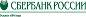 АНО ДПО «МЦИТО»                                                                                                      Форма №ПД-4АНО ДПО «МЦИТО»                                                                                                      Форма №ПД-4АНО ДПО «МЦИТО»                                                                                                      Форма №ПД-4АНО ДПО «МЦИТО»                                                                                                      Форма №ПД-4АНО ДПО «МЦИТО»                                                                                                      Форма №ПД-4АНО ДПО «МЦИТО»                                                                                                      Форма №ПД-4АНО ДПО «МЦИТО»                                                                                                      Форма №ПД-4АНО ДПО «МЦИТО»                                                                                                      Форма №ПД-4АНО ДПО «МЦИТО»                                                                                                      Форма №ПД-4АНО ДПО «МЦИТО»                                                                                                      Форма №ПД-4АНО ДПО «МЦИТО»ИзвещениеКассир                                                (наименование получателя платежа)                                                 (наименование получателя платежа)                                                 (наименование получателя платежа)                                                 (наименование получателя платежа)                                                 (наименование получателя платежа)                                                 (наименование получателя платежа)                                                 (наименование получателя платежа)                                                 (наименование получателя платежа)                                                 (наименование получателя платежа)                                                 (наименование получателя платежа)                                                 (наименование получателя платежа) ИзвещениеКассир4345980140 КПП 4345010014345980140 КПП 43450100140703810327000000011407038103270000000114070381032700000001140703810327000000011407038103270000000114070381032700000001140703810327000000011ИзвещениеКассир    (ИНН получателя платежа)                                  (номер счёта получателя платежа)    (ИНН получателя платежа)                                  (номер счёта получателя платежа)    (ИНН получателя платежа)                                  (номер счёта получателя платежа)    (ИНН получателя платежа)                                  (номер счёта получателя платежа)    (ИНН получателя платежа)                                  (номер счёта получателя платежа)    (ИНН получателя платежа)                                  (номер счёта получателя платежа)    (ИНН получателя платежа)                                  (номер счёта получателя платежа)    (ИНН получателя платежа)                                  (номер счёта получателя платежа)    (ИНН получателя платежа)                                  (номер счёта получателя платежа)    (ИНН получателя платежа)                                  (номер счёта получателя платежа)    (ИНН получателя платежа)                                  (номер счёта получателя платежа)ИзвещениеКассирКировское отделение №8612 ПАО Сбербанк г. КировКировское отделение №8612 ПАО Сбербанк г. КировКировское отделение №8612 ПАО Сбербанк г. КировКировское отделение №8612 ПАО Сбербанк г. КировКировское отделение №8612 ПАО Сбербанк г. КировКировское отделение №8612 ПАО Сбербанк г. КировКировское отделение №8612 ПАО Сбербанк г. КировБИКБИК043304609ИзвещениеКассир         (наименование банка получателя платежа)         (наименование банка получателя платежа)         (наименование банка получателя платежа)         (наименование банка получателя платежа)         (наименование банка получателя платежа)         (наименование банка получателя платежа)         (наименование банка получателя платежа)         (наименование банка получателя платежа)         (наименование банка получателя платежа)         (наименование банка получателя платежа)         (наименование банка получателя платежа)ИзвещениеКассирНомер кор./сч. банка получателя платежаНомер кор./сч. банка получателя платежаНомер кор./сч. банка получателя платежаНомер кор./сч. банка получателя платежаНомер кор./сч. банка получателя платежа301018105000000006093010181050000000060930101810500000000609301018105000000006093010181050000000060930101810500000000609ИзвещениеКассирЗа образовательную программу(Курс обучения Совёнок). Без НДСЗа образовательную программу(Курс обучения Совёнок). Без НДСЗа образовательную программу(Курс обучения Совёнок). Без НДСЗа образовательную программу(Курс обучения Совёнок). Без НДСЗа образовательную программу(Курс обучения Совёнок). Без НДСЗа образовательную программу(Курс обучения Совёнок). Без НДСЗа образовательную программу(Курс обучения Совёнок). Без НДСОКТМО 33701000ОКТМО 33701000ИзвещениеКассир  (наименование платежа)                                            (наименование платежа)                                            (наименование платежа)                                            (наименование платежа)                                            (наименование платежа)                                            (наименование платежа)                                            (наименование платежа)                                            (наименование платежа)                                            (наименование платежа)                                            (наименование платежа)                                            (наименование платежа)                                          ИзвещениеКассирФ.И.О. плательщика:ИзвещениеКассирАдрес плательщика:ИзвещениеКассир   Сумма платежа: ________ руб.  ______ коп.  Сумма платы за услуги: ____ руб. ____ коп.   Сумма платежа: ________ руб.  ______ коп.  Сумма платы за услуги: ____ руб. ____ коп.   Сумма платежа: ________ руб.  ______ коп.  Сумма платы за услуги: ____ руб. ____ коп.   Сумма платежа: ________ руб.  ______ коп.  Сумма платы за услуги: ____ руб. ____ коп.   Сумма платежа: ________ руб.  ______ коп.  Сумма платы за услуги: ____ руб. ____ коп.   Сумма платежа: ________ руб.  ______ коп.  Сумма платы за услуги: ____ руб. ____ коп.   Сумма платежа: ________ руб.  ______ коп.  Сумма платы за услуги: ____ руб. ____ коп.   Сумма платежа: ________ руб.  ______ коп.  Сумма платы за услуги: ____ руб. ____ коп.   Сумма платежа: ________ руб.  ______ коп.  Сумма платы за услуги: ____ руб. ____ коп.   Сумма платежа: ________ руб.  ______ коп.  Сумма платы за услуги: ____ руб. ____ коп.   Сумма платежа: ________ руб.  ______ коп.  Сумма платы за услуги: ____ руб. ____ коп.ИзвещениеКассир  Итого ______________ руб. ______ коп.       “______”_____________________ 2018г.  Итого ______________ руб. ______ коп.       “______”_____________________ 2018г.  Итого ______________ руб. ______ коп.       “______”_____________________ 2018г.  Итого ______________ руб. ______ коп.       “______”_____________________ 2018г.  Итого ______________ руб. ______ коп.       “______”_____________________ 2018г.  Итого ______________ руб. ______ коп.       “______”_____________________ 2018г.  Итого ______________ руб. ______ коп.       “______”_____________________ 2018г.  Итого ______________ руб. ______ коп.       “______”_____________________ 2018г.  Итого ______________ руб. ______ коп.       “______”_____________________ 2018г.  Итого ______________ руб. ______ коп.       “______”_____________________ 2018г.  Итого ______________ руб. ______ коп.       “______”_____________________ 2018г.ИзвещениеКассирС условиями приема указанной в платежном документе суммы, в т.ч. с суммой взимаемой платы за услуги банка ознакомлен и согласен.                                        Подпись плательщикаС условиями приема указанной в платежном документе суммы, в т.ч. с суммой взимаемой платы за услуги банка ознакомлен и согласен.                                        Подпись плательщикаС условиями приема указанной в платежном документе суммы, в т.ч. с суммой взимаемой платы за услуги банка ознакомлен и согласен.                                        Подпись плательщикаС условиями приема указанной в платежном документе суммы, в т.ч. с суммой взимаемой платы за услуги банка ознакомлен и согласен.                                        Подпись плательщикаС условиями приема указанной в платежном документе суммы, в т.ч. с суммой взимаемой платы за услуги банка ознакомлен и согласен.                                        Подпись плательщикаС условиями приема указанной в платежном документе суммы, в т.ч. с суммой взимаемой платы за услуги банка ознакомлен и согласен.                                        Подпись плательщикаС условиями приема указанной в платежном документе суммы, в т.ч. с суммой взимаемой платы за услуги банка ознакомлен и согласен.                                        Подпись плательщикаС условиями приема указанной в платежном документе суммы, в т.ч. с суммой взимаемой платы за услуги банка ознакомлен и согласен.                                        Подпись плательщикаС условиями приема указанной в платежном документе суммы, в т.ч. с суммой взимаемой платы за услуги банка ознакомлен и согласен.                                        Подпись плательщикаС условиями приема указанной в платежном документе суммы, в т.ч. с суммой взимаемой платы за услуги банка ознакомлен и согласен.                                        Подпись плательщикаС условиями приема указанной в платежном документе суммы, в т.ч. с суммой взимаемой платы за услуги банка ознакомлен и согласен.                                        Подпись плательщикаКвитанцияКассирКвитанцияКассирАНО ДПО «МЦИТО»АНО ДПО «МЦИТО»АНО ДПО «МЦИТО»АНО ДПО «МЦИТО»АНО ДПО «МЦИТО»АНО ДПО «МЦИТО»АНО ДПО «МЦИТО»АНО ДПО «МЦИТО»АНО ДПО «МЦИТО»АНО ДПО «МЦИТО»АНО ДПО «МЦИТО»КвитанцияКассир                                                (наименование получателя платежа)                                                 (наименование получателя платежа)                                                 (наименование получателя платежа)                                                 (наименование получателя платежа)                                                 (наименование получателя платежа)                                                 (наименование получателя платежа)                                                 (наименование получателя платежа)                                                 (наименование получателя платежа)                                                 (наименование получателя платежа)                                                 (наименование получателя платежа)                                                 (наименование получателя платежа) КвитанцияКассир4345980140 КПП 4345010014345980140 КПП 43450100140703810327000000011407038103270000000114070381032700000001140703810327000000011407038103270000000114070381032700000001140703810327000000011КвитанцияКассир    (ИНН получателя платежа)                                  (номер счёта получателя платежа)    (ИНН получателя платежа)                                  (номер счёта получателя платежа)    (ИНН получателя платежа)                                  (номер счёта получателя платежа)    (ИНН получателя платежа)                                  (номер счёта получателя платежа)    (ИНН получателя платежа)                                  (номер счёта получателя платежа)    (ИНН получателя платежа)                                  (номер счёта получателя платежа)    (ИНН получателя платежа)                                  (номер счёта получателя платежа)    (ИНН получателя платежа)                                  (номер счёта получателя платежа)    (ИНН получателя платежа)                                  (номер счёта получателя платежа)    (ИНН получателя платежа)                                  (номер счёта получателя платежа)    (ИНН получателя платежа)                                  (номер счёта получателя платежа)КвитанцияКассирКировское отделение №8612 ПАО Сбербанк г. КировКировское отделение №8612 ПАО Сбербанк г. КировКировское отделение №8612 ПАО Сбербанк г. КировКировское отделение №8612 ПАО Сбербанк г. КировКировское отделение №8612 ПАО Сбербанк г. КировКировское отделение №8612 ПАО Сбербанк г. КировКировское отделение №8612 ПАО Сбербанк г. КировБИКБИК043304609КвитанцияКассир         (наименование банка получателя платежа)         (наименование банка получателя платежа)         (наименование банка получателя платежа)         (наименование банка получателя платежа)         (наименование банка получателя платежа)         (наименование банка получателя платежа)         (наименование банка получателя платежа)         (наименование банка получателя платежа)         (наименование банка получателя платежа)         (наименование банка получателя платежа)         (наименование банка получателя платежа)КвитанцияКассирНомер кор./сч. банка получателя платежаНомер кор./сч. банка получателя платежаНомер кор./сч. банка получателя платежаНомер кор./сч. банка получателя платежаНомер кор./сч. банка получателя платежаНомер кор./сч. банка получателя платежа3010181050000000060930101810500000000609301018105000000006093010181050000000060930101810500000000609КвитанцияКассирЗа образовательную программу(Курс обучения Совёнок). Без НДСЗа образовательную программу(Курс обучения Совёнок). Без НДСЗа образовательную программу(Курс обучения Совёнок). Без НДСЗа образовательную программу(Курс обучения Совёнок). Без НДСЗа образовательную программу(Курс обучения Совёнок). Без НДСЗа образовательную программу(Курс обучения Совёнок). Без НДСЗа образовательную программу(Курс обучения Совёнок). Без НДСОКТМО 33701000ОКТМО 33701000КвитанцияКассир  (наименование платежа)                                        (номер лицевого счёта (код) плательщика)  (наименование платежа)                                        (номер лицевого счёта (код) плательщика)  (наименование платежа)                                        (номер лицевого счёта (код) плательщика)  (наименование платежа)                                        (номер лицевого счёта (код) плательщика)  (наименование платежа)                                        (номер лицевого счёта (код) плательщика)  (наименование платежа)                                        (номер лицевого счёта (код) плательщика)  (наименование платежа)                                        (номер лицевого счёта (код) плательщика)  (наименование платежа)                                        (номер лицевого счёта (код) плательщика)  (наименование платежа)                                        (номер лицевого счёта (код) плательщика)  (наименование платежа)                                        (номер лицевого счёта (код) плательщика)  (наименование платежа)                                        (номер лицевого счёта (код) плательщика)КвитанцияКассирФ.И.О. плательщика:КвитанцияКассирАдрес плательщика:КвитанцияКассир   Сумма платежа: ________ руб.  _____ коп.  Сумма платы за услуги: ____ руб. ____коп.   Сумма платежа: ________ руб.  _____ коп.  Сумма платы за услуги: ____ руб. ____коп.   Сумма платежа: ________ руб.  _____ коп.  Сумма платы за услуги: ____ руб. ____коп.   Сумма платежа: ________ руб.  _____ коп.  Сумма платы за услуги: ____ руб. ____коп.   Сумма платежа: ________ руб.  _____ коп.  Сумма платы за услуги: ____ руб. ____коп.   Сумма платежа: ________ руб.  _____ коп.  Сумма платы за услуги: ____ руб. ____коп.   Сумма платежа: ________ руб.  _____ коп.  Сумма платы за услуги: ____ руб. ____коп.   Сумма платежа: ________ руб.  _____ коп.  Сумма платы за услуги: ____ руб. ____коп.   Сумма платежа: ________ руб.  _____ коп.  Сумма платы за услуги: ____ руб. ____коп.   Сумма платежа: ________ руб.  _____ коп.  Сумма платы за услуги: ____ руб. ____коп.   Сумма платежа: ________ руб.  _____ коп.  Сумма платы за услуги: ____ руб. ____коп.КвитанцияКассир  Итого ______________ руб. ______ коп.       “______”_____________________ 2018г.  Итого ______________ руб. ______ коп.       “______”_____________________ 2018г.  Итого ______________ руб. ______ коп.       “______”_____________________ 2018г.  Итого ______________ руб. ______ коп.       “______”_____________________ 2018г.  Итого ______________ руб. ______ коп.       “______”_____________________ 2018г.  Итого ______________ руб. ______ коп.       “______”_____________________ 2018г.  Итого ______________ руб. ______ коп.       “______”_____________________ 2018г.  Итого ______________ руб. ______ коп.       “______”_____________________ 2018г.  Итого ______________ руб. ______ коп.       “______”_____________________ 2018г.  Итого ______________ руб. ______ коп.       “______”_____________________ 2018г.  Итого ______________ руб. ______ коп.       “______”_____________________ 2018г.КвитанцияКассирС условиями приема указанной в платежном документе суммы, в т.ч. с суммой взимаемой платы за услуги банка ознакомлен и согласен.                                        Подпись плательщикаС условиями приема указанной в платежном документе суммы, в т.ч. с суммой взимаемой платы за услуги банка ознакомлен и согласен.                                        Подпись плательщикаС условиями приема указанной в платежном документе суммы, в т.ч. с суммой взимаемой платы за услуги банка ознакомлен и согласен.                                        Подпись плательщикаС условиями приема указанной в платежном документе суммы, в т.ч. с суммой взимаемой платы за услуги банка ознакомлен и согласен.                                        Подпись плательщикаС условиями приема указанной в платежном документе суммы, в т.ч. с суммой взимаемой платы за услуги банка ознакомлен и согласен.                                        Подпись плательщикаС условиями приема указанной в платежном документе суммы, в т.ч. с суммой взимаемой платы за услуги банка ознакомлен и согласен.                                        Подпись плательщикаС условиями приема указанной в платежном документе суммы, в т.ч. с суммой взимаемой платы за услуги банка ознакомлен и согласен.                                        Подпись плательщикаС условиями приема указанной в платежном документе суммы, в т.ч. с суммой взимаемой платы за услуги банка ознакомлен и согласен.                                        Подпись плательщикаС условиями приема указанной в платежном документе суммы, в т.ч. с суммой взимаемой платы за услуги банка ознакомлен и согласен.                                        Подпись плательщикаС условиями приема указанной в платежном документе суммы, в т.ч. с суммой взимаемой платы за услуги банка ознакомлен и согласен.                                        Подпись плательщикаС условиями приема указанной в платежном документе суммы, в т.ч. с суммой взимаемой платы за услуги банка ознакомлен и согласен.                                        Подпись плательщика